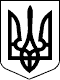 НАЦІОНАЛЬНА КОМІСІЯ З ЦІННИХ ПАПЕРІВ ТА ФОНДОВОГО РИНКУНаказВідповідно до пункту 4 рішення Державної комісії з цінних паперів та фондового ринку від 13.05.2011 року №491 «Про затвердження відкритого формату передачі даних між Національною комісією з цінних паперів та фондового ринку та суб'єктами інформаційної взаємодії», зареєстрованого в Міністерстві юстиції України 02.06.2011 року за №658/19396 (із змінами), та з метою упорядкування складання професійними учасниками ринків капіталу та організованих товарних ринків звітних даних та інших відомостей, зокрема звітних даних довідки про розрахунок нормативу ліквідності активів, та подання відповідних документів до Національної комісії з цінних паперів та фондового ринку відповідно до п.6  рішення Національної комісії з цінних паперів та фондового ринку від 23.04.2022 року №314 (із змінами та доповненнями) у редакції рішення Національної комісії з цінних паперів та фондового ринку 13.10.2022 р. №1250 (далі – Положення), Н А К А З У Ю:Затвердити Опис розділів та схем ХМL файлів електронної форми звітних даних довідки про розрахунок нормативу ліквідності активів (далі – Дані) що додається.Електронна форма інформації осіб, що здійснюють професійними учасниками ринків капіталу та організованих товарних ринків (далі – Професійні учасники) складається з файлу «Report.xml», який відповідає схемі: для звітних даних Професійних учасників:щомісячні Дані – схема «MonthLIC.xsd»;нерегулярні Дані – схема «IrregLIC.xsd».Дані складаються з використанням Системи довідників та класифікаторів Національної комісії з цінних паперів та фондового ринку, затвердженої рішенням Комісії від 08.05.2012 року №646, зареєстрованої в Міністерстві юстиції України 25.05.2012 року за №831/21143 (із змінами і доповненнями).Цей наказ набуває чинність у відповідності до п. 6 Положення.Департаменту інформаційних технологій (А. Заїка) забезпечити оприлюднення цього наказу на офіційному вебсайті Комісії.Цей наказ є окремим документом нормативно-технічного характеру.Контроль за виконанням цього наказу покласти на члена Комісії Ю. Бойко.Голова Комісії						Руслан МАГОМЕДОВЗАТВЕРДЖЕНО наказом Голови Комісіївід 12.12.2022  № 123Опис розділів та схем XML файлів електронної форми звітних даних довідки про розрахунок нормативу ліквідності активів 1.	Загальна частинаІнформація подається у вигляді файлів в форматі XML – у відкритому загальнопоширеному стандарті уніфікованого представлення інформації в електронному вигляді для обміну даними між різнорідними інформаційними системами (eXtensibleMarkupLanguage, далі – XML), розробленому міжнародним консорціумом W3C (http://www.w3.org/TR/REC-xml).Файли подаються з іменем «Report.xml».Інформація різних видів або за різні звітні періоди (дати) подається в окремих файлах.У відповідності до специфікації XML, файли електронної форми складаються зі структурних одиниць інформації, які поділяються на елементи, атрибути, інструкції обробки та коментарі.На вміст файлів в залежності від виду даних покладаються певні правила та обмеження в частині допустимих елементів, атрибутів та їх значень. Дані правила і обмеження з урахуванням правил і обмежень специфікації XML, складають специфікації електронних форм файлів в залежності від виду даних.Структура та зміст даних кожної окремої специфікації відповідають певній окремій схемі, що виражається за допомогою схеми XSD – загальнопоширеного відкритого стандарту визначення вимог до структури та складу даних в форматі XML (далі – XSD), розробленого міжнародним консорціумом W3C (http://www.w3.org/2001/XMLSchema-instance).Дані містять у своєму складі ідентифікатор специфікації. Ідентифікатор зазначається за допомогою спеціального атрибуту «xmlns» кореневого елементу у відповідності до специфікації XML. Ідентифікатор використовується для ідентифікації відповідної схеми XSD та призначення даних.Не допускається включення до складу даних текстового вмісту у вигляді окремих структурних одиниць, передбачених специфікацією XML.Інструкції обробки та коментарі вважаються незначущою інформацією та ігноруються, крім інструкції обробки «xml», яка визначає специфікацію xml та таблицю кодування символів, використаних для подання даних.Обмеження на використання різних таблиць кодування символів та різних специфікацій XML при поданні даних не встановлюються. Проте всі використані у складі даних символи мають бути сумісними з таблицею кодування windows-1251, а використана специфікація має бути сумісна зі специфікацією XML1.0.Дані складаються зі структурних елементів наступного призначення і за наступними принципами:кореневий елемент з іменем «root» – перший та обов’язковий елемент форми, який містить загальні для всіх специфікацій реквізити та у складі якого подається вся інша змістовна інформація;спеціалізовані елементи – контейнери окремих змістовних частин даних  (довідок) у складі кореневого елементу, які не містять власних реквізитів і призначені для подання інформаційних рядків змістовної частини у своєму складі;елементи з іменем  «row» – інформаційні рядки, що подаються у складі контейнерів змістовної частини (довідки), не містять інших елементів у своєму складі і подають значення реквізитів у складі і у кількості в залежності від вимог до складу інформації окремої змістовної частини (довідки);спеціалізований елемент з іменем «extparts» – перелік зовнішніх документів, який містить реквізити для забезпечення можливості автоматичного завантаження з мережі Інтернет копій документів, які є у публічному доступі (далі – перелік зовнішніх документів).Кореневий елемент містить такі загальні реквізити:Атрибути елементів входять до складу елементів за наявності в них даних. Реквізит не включається до складу інформації у разі, якщо він не містить значення.Типи даних застосовуються для формування інформації зі сприйнятним змістом для людини.У всіх випадках, коли в якості значення реквізиту подається дата, окрім дати подається також складова часу, заповнена нульовими значеннями.До елементу XML «extparts» щодо кожного документа, який є у публічному доступі і призначений для автоматичного завантаження його копії з мережі Інтернет, вкладається окремий інформаційний рядок у складі таких реквізитів:Загальна схема XSD контейнерів вмісту «lic-components-pic.xsd», які можуть включатися до даних, наведена в Додатку 3.Cхема XSD елементів Системи довідників та класифікаторів, які можуть включатися до даних, «dovidnik-pic.xsd» наведена в Додатку 4.Щомісячні Дані професійних учасниківПри поданні щомісячних даних ідентифікатор специфікації має значення:«http://nssmc.gov.ua/Schem/MonthLIC»Схема XSD даних «MonthLIC.xsd» наведена в Додатку 1.До даних включаються такі елементи XML – контейнери вмісту:Нерегулярні Дані професійних учасниківПри поданні щомісячних даних ідентифікатор специфікації має значення:«http://nssmc.gov.ua/Schem/IrregLIC»Схема XSD даних «IrregLIC.xsd» наведена в Додатку 2.До даних включаються такі елементи XML – контейнери вмісту:«DTSR_LIC» Довідка про розрахунок нормативу ліквідності активів 1Інформація, зазначена у гривнях,  заповнюється з округленням до двох знаків після коми.Інформаційні рядки вкладаються до елементу XML «DTSR_LIC» та містять реквізити:1 У разі подання довідки за останній день звітного місяця дані таблиці 1 і таблиці 2 заповнюються за цей день і, якщо довідка подається інвестиційною фірмою, компанією з управління активами чи депозитарною установою, - за кожен день, в який розраховане значення нормативу ліквідності активів є меншим від встановленого НКЦПФР його нормативного значення.2 Зазначається з округленням до чотирьох знаків після коми.«DTSCP_LIC» Перелік цінних паперів, включених для розрахунку нормативу ліквідності активівІнформація, зазначена у гривнях,  заповнюється з округленням до двох знаків після коми.Інформаційні рядки вкладаються до елементу XML «DTSR_LIC» та містять реквізити:1 Заповнюється відповідно до Довідника 6 "Класифікація фінансових інструментів за підгрупами" Системи довідників та класифікаторів.2 Заповнюється відповідно до Довідника 45 "Класифікація країн світу" Системи довідників та класифікаторів.3 Заповнюється відповідно до Довідника 46 "Перелік та коди валют" Системи довідників та класифікаторів.4 Зазначається з округленням до чотирьох знаків після коми.Директор департаментуінформаційних технологій	А. ЗаїкаДодаток 1. Схема XSD «MonthLIC.xsd» Щомісячні Дані.Додаток 2. Схема XSD «IrregLIC.xsd» Нерегулярні Дані.Додаток 3. Схема XSD«lic-components-pic.xsd» Загальна схема контейнерів вмісту, які можуть включатися до данихДодаток 4. Схема XSD «dovidnik-pic.xsd» Системи довідників та класифікаторів, які можуть включатися до даних.12.12.2022 р.Київ№ 123Щодо затвердження Опису розділів та схем ХМL файлів електронної форми звітних даних довідки про розрахунок нормативу ліквідності активів№ з/пАтрибутXMLПризначенняD_EDRPOUКод за ЄДРПОУ професійного учасникаD_NAMEНайменування професійного учасникаREGDATEДата реєстрації суб’єктом подання електронного документаREGNUMВихідний реєстраційний номер електронного документаSTDДата складання інформації:дата початку звітного періодуFIDДата складання інформації:дата закінчення звітного періодуNREGОзнака нерегулярних даних: «True» для нерегулярних даних; «False» для регулярних данихTTYPEКод типу суб’єкта подання даних: 044№ з/пАтрибутXMLПризначенняNNНомер документа в переліку за порядкомURLПовна адреса файлу, за якою може бути здійснене вільне і пряме завантаження його копій засобами автоматизації (без необхідності попередньої реєстрації, введення кодів, інших додаткових дій на забезпечення завантаження), в форматі універсального покажчика місцезнаходження Universal Resource Locator (URL-адреса)FILENAMEІм’я файлу (включаючи розширення в імені файлу, яке має відповідати його типу/формату)FILESIZEТочний розмір файлу для забезпечення можливості автоматичного контролю точності копіювання вмістуCRC32Контрольна сума файлу для забезпечення можливості автоматичного контролю точності копіювання вмісту (ціле число в шістнадцятковому вираженні, доповнене нулями зліва до восьми знаків, яке розраховується та перевіряється відповідно до алгоритму CRC32 IEEE 802.3, сумісному з форматом ZIP)OPYSПримітки (опис документа)№з/пЕлемент XMLПризначенняDTSR_LICДовідка про розрахунок нормативу ліквідності активівDTSCP_LICПерелік цінних паперів, включених для розрахунку нормативу ліквідності активів№з/пЕлемент XMLПризначенняDTSR_LICДовідка про розрахунок нормативу ліквідності активівDTSCP_LICПерелік цінних паперів, включених для розрахунку нормативу ліквідності активів№ з/пАтрибутXMLПризначенняDATEROZДата, на яку здійснено розрахунокN_LICНорматив ліквідності активів2E_MONEYГрошові кошти, що включають кошти професійного учасника на поточних рахунках та депозити в банках (крім банків, у яких запроваджено тимчасову адміністрацію або проводиться процедура ліквідації), грнOBL_V_RRОблігації внутрішньої державної позики України, що належать професійному учаснику та обліковуються на його рахунках в цінних паперах, грнOBL_Z_RRОблігації зовнішньої державної позики України, що належать професійному учаснику та обліковуються на його рахунках в цінних паперах, грнICP_RRІноземні цінні папери, які зараховані на рахунки в цінних паперах у Національному депозитарії України та допущені до обігу на території України, що належать професійному учаснику та обліковуються на його рахунках в цінних паперах, грнISER_RRІнвестиційні сертифікати відкритих спеціалізованих інвестиційних фондів грошового ринку, що належать професійному учаснику та обліковуються на його рахунках в цінних паперах, грнE_SMASSTSЗобов'язання, що включають загальну суму зобов'язань (довгострокових та поточних), грн MIN_SKМінімальний розмір початкового капіталу, встановлений законодавством для відповідного виду професійної діяльності на ринках капіталу та організованих товарних ринках, що здійснюється професійним учасником, грнPRIMПримітки№ з/пАтрибутXMLПризначенняDATEROZДата, на яку здійснено розрахунокST_TYPEВид цінного папера1EMNAMEНайменування емітентаEMEDRPOUКод за ЄДРПОУ емітента - резидента / ідентифікаційний код з торговельного, судового або банківського реєстру країни, де офіційно зареєстрований емітент - нерезидентEM_EDRICIКод за ЄДРІСІ (для інвестиційних сертифікатів відкритих спеціалізованих інвестиційних фондів грошового ринку)EMSTATEКраїна реєстрації емітента2EMLEIІдентифікаційний номер за міжнародним ідентифікатором юридичних осіб (код LEI) емітента (за наявності)ISINМіжнародний ідентифікаційний номер цінного папераALLKPКількість цінних паперів, штукCPNOMНомінальна вартість одного цінного папера, у валюті номіналуCPCURRНазва валюти3CPVALUEЗагальна вартість цінних паперів, грнPEBALAKFЧастка у загальній вартості фінансових інструментів4, %PRIMПримітки№з/пРядок схеми<?xml version='1.0' encoding='windows-1251'?><xs:schema    xmlns:xs="http://www.w3.org/2001/XMLSchema"    xmlns:z="http://nssmc.gov.ua/Schem/MonthLIC"    targetNamespace="http://nssmc.gov.ua/Schem/MonthLIC"    elementFormDefault="qualified">    <xs:include schemaLocation="lic-components-pic.xsd"/>    <xs:element name="root">        <xs:complexType>            <xs:sequence>                <xs:element name="DTSR_LIC" type="z:DTSR_LIC-container"                            minOccurs="0" maxOccurs="unbounded"/>                <xs:element name="DTSCP_LIC" type="z:DTSCP_LIC-container"                            minOccurs="0" maxOccurs="unbounded"/>                <xs:element ref="z:extparts" minOccurs="0" maxOccurs="1"/>            </xs:sequence>            <xs:attributeGroup ref="z:root-attributes"/>        </xs:complexType>        <xs:key name="extparts-key">          <xs:selector xpath="z:extparts/*"/>          <xs:field xpath="@NN"/>        </xs:key>        <xs:keyref name="extparts-keyref" refer="z:extparts-key">          <xs:selector xpath="*/*"/>          <xs:field xpath="@EXTPART_NN"/>        </xs:keyref>    </xs:element>    <xs:element name="extparts" type="z:extparts-container"/></xs:schema>№з/пРядок схеми<?xml version='1.0' encoding='windows-1251'?><xs:schema    xmlns:xs="http://www.w3.org/2001/XMLSchema"    xmlns:z="http://nssmc.gov.ua/Schem/IrregLIC"    targetNamespace="http://nssmc.gov.ua/Schem/IrregLIC"    elementFormDefault="qualified">    <xs:include schemaLocation="lic-components-pic.xsd"/>    <xs:element name="root">        <xs:complexType>            <xs:sequence>                <xs:element name="DTSR_LIC" type="z:DTSR_LIC-container"                            minOccurs="0" maxOccurs="unbounded"/>                <xs:element name="DTSCP_LIC" type="z:DTSCP_LIC-container"                            minOccurs="0" maxOccurs="unbounded"/>                <xs:element ref="z:extparts" minOccurs="0" maxOccurs="1"/>            </xs:sequence>            <xs:attributeGroup ref="z:root-attributes"/>        </xs:complexType>        <xs:key name="extparts-key">          <xs:selector xpath="z:extparts/*"/>          <xs:field xpath="@NN"/>        </xs:key>        <xs:keyref name="extparts-keyref" refer="z:extparts-key">          <xs:selector xpath="*/*"/>          <xs:field xpath="@EXTPART_NN"/>        </xs:keyref>    </xs:element>    <xs:element name="extparts" type="z:extparts-container"/></xs:schema>№з/пРядок схеми<?xml version='1.0' encoding='windows-1251'?><xs:schema    xmlns:xs="http://www.w3.org/2001/XMLSchema"    xmlns:dc_syst="http://nssmc.gov.ua/xmlns/dovidnik-pic"    elementFormDefault="qualified">    <xs:import    schemaLocation="dovidnik-pic.xsd"    namespace="http://nssmc.gov.ua/xmlns/dovidnik-pic"/>    <xs:simpleType name="TypeText">        <xs:restriction base="xs:string">            <xs:pattern value="[&#x20;-&#x7E;&#x0410;&#x0411;&#x0412;&#x0413;&#x0414;&#x0415;&#x0416;&#x0417;&#x0418;&#x0419;&#x041A;&#x041B;&#x041C;&#x041D;&#x041E;&#x041F;&#x0420;&#x0421;&#x0422;&#x0423;&#x0424;&#x0425;&#x0426;&#x0427;&#x0428;&#x0429;&#x042A;&#x042B;&#x042C;&#x042D;&#x042E;&#x042F;&#x0430;&#x0431;&#x0432;&#x0433;&#x0434;&#x0435;&#x0436;&#x0437;&#x0438;&#x0439;&#x043A;&#x043B;&#x043C;&#x043D;&#x043E;&#x043F;&#x0440;&#x0441;&#x0442;&#x0443;&#x0444;&#x0445;&#x0446;&#x0447;&#x0448;&#x0449;&#x044A;&#x044B;&#x044C;&#x044D;&#x044E;&#x044F;&#x0402;&#x0403;&#x201A;&#x0453;&#x201E;&#x2026;&#x2020;&#x2021;&#x20AC;&#x2030;&#x0409;&#x2039;&#x040A;&#x040C;&#x040B;&#x040F;&#x0452;&#x2018;&#x2019;&#x201C;&#x201D;&#x2022;&#x2013;&#x2014;&#x2122;&#x0459;&#x203A;&#x045A;&#x045C;&#x045B;&#x045F;&#x00A0;&#x040E;&#x045E;&#x0408;&#x00A4;&#x0490;&#x00A6;&#x00A7;&#x0401;&#x00A9;&#x0404;&#x00AB;&#x00AC;&#x00AD;&#x00AE;&#x0407;&#x00B0;&#x00B1;&#x0406;&#x0456;&#x0491;&#x00B5;&#x00B6;&#x00B7;&#x0451;&#x2116;&#x0454;&#x00BB;&#x0458;&#x0405;&#x0455;&#x0457;&#x09;&#x0A;&#x0D;]+"/>        </xs:restriction>    </xs:simpleType>    <xs:simpleType name="URL_Type">        <xs:restriction base="xs:anyURI">            <xs:minLength value="3"/>            <xs:maxLength value="255"/>        </xs:restriction>    </xs:simpleType>    <xs:simpleType name="CRC32_Type">        <xs:restriction base="xs:hexBinary">            <xs:length value="4"/>        </xs:restriction>    </xs:simpleType>    <xs:simpleType name="DocNumber_Type">        <xs:restriction base="xs:string">            <xs:maxLength value="50"/>        </xs:restriction>    </xs:simpleType>    <xs:simpleType name="EDRPOU">        <xs:restriction base="xs:string">            <xs:maxLength value="12"/>        </xs:restriction>    </xs:simpleType>    <xs:simpleType name="money">        <xs:restriction base="xs:decimal">            <xs:fractionDigits value="2"/>        </xs:restriction>    </xs:simpleType>    <xs:simpleType name="Type10">        <xs:restriction base="xs:string">            <xs:maxLength value="10"/>        </xs:restriction>    </xs:simpleType>  <xs:simpleType name="nominal">    <xs:restriction base="xs:decimal">      <xs:minInclusive value="0"/>      <xs:fractionDigits value="8"/>    </xs:restriction>  </xs:simpleType>    <xs:simpleType name="Type254">        <xs:restriction base="xs:string">            <xs:maxLength value="254"/>        </xs:restriction>    </xs:simpleType>    <xs:simpleType name="dateTimeZero">        <xs:restriction base="xs:dateTime">            <xs:pattern value=".{10}(T00:00:00)?"/>        </xs:restriction>    </xs:simpleType>    <xs:simpleType name="dateCompatible">        <xs:union memberTypes="xs:date dateTimeZero"/>    </xs:simpleType>    <xs:simpleType name="ISIN_Type">        <xs:restriction base="xs:string">            <xs:pattern value="[A-Z]{2}[0-9A-Z]{9}[0-9]"/>        </xs:restriction>    </xs:simpleType>    <xs:simpleType name="LEI">        <xs:restriction base="xs:string">            <xs:pattern value="[0-9A-Z]{18}[0-9]{2}"/>        </xs:restriction>    </xs:simpleType>    <xs:attributeGroup name="root-attributes">        <xs:attribute name="D_EDRPOU" type="EDRPOU" use="required"/>        <xs:attribute name="D_NAME" type="Type254" use="required"/>        <xs:attribute name="REGDATE" type="dateCompatible" use="required"/>        <xs:attribute name="REGNUM" type="DocNumber_Type" use="required"/>        <xs:attribute name="STD" type="dateCompatible" use="required"/>        <xs:attribute name="FID" type="dateCompatible" use="required"/>        <xs:attribute name="NREG" type="xs:string" use="required"/>        <xs:attribute name="TTYPE" type="xs:string" use="required"/>    </xs:attributeGroup>    <xs:complexType name="extparts-row">        <xs:attribute name="NN" type="xs:positiveInteger" use="required"/>        <xs:attribute name="URL" type="URL_Type" use="required"/>        <xs:attribute name="FILENAME" type="URL_Type" use="required"/>        <xs:attribute name="FILESIZE" type="xs:positiveInteger" use="required"/>        <xs:attribute name="CRC32" type="CRC32_Type" use="required"/>        <xs:attribute name="OPYS" type="TypeText" use="required"/>    </xs:complexType>    <xs:complexType name="extparts-container">        <xs:sequence minOccurs="0" maxOccurs="unbounded">            <xs:element name="row" type="extparts-row"/>        </xs:sequence>    </xs:complexType>    <xs:complexType name="DTSR_LIC-row">        <xs:attribute name="DATEROZ" type="xs:date" use="required"/>        <xs:attribute name="N_LIC" type="xs:double" use="required"/>        <xs:attribute name="E_MONEY" type="money"/>        <xs:attribute name="OBL_V_RR" type="money"/>        <xs:attribute name="OBL_Z_RR" type="money"/>        <xs:attribute name="ICP_RR" type="money"/>        <xs:attribute name="ISER_RR" type="money"/>        <xs:attribute name="E_SMASSTS" type="money"/>        <xs:attribute name="MIN_SK" type="money"/>        <xs:attribute name="PRIM" type="TypeText"/>    </xs:complexType>    <xs:complexType name="DTSR_LIC-container">        <xs:sequence minOccurs="0" maxOccurs="unbounded">            <xs:element name="row" type="DTSR_LIC-row"/>        </xs:sequence>    </xs:complexType>    <xs:complexType name="DTSCP_LIC-row">        <xs:attribute name="DATEROZ" type="xs:date" use="required"/>        <xs:attribute name="ST_TYPE"  type="dc_syst:Dovidnik_6" use="required"/>        <xs:attribute name="EMNAME" type="Type254"/>        <xs:attribute name="EMEDRPOU" type="EDRPOU" use="required"/>        <xs:attribute name="EM_EDRICI" type="Type10" use="required"/>        <xs:attribute name="EMSTATE" type="dc_syst:Dovidnik_45" use="required"/>        <xs:attribute name="EMLEI" type="LEI"/>        <xs:attribute name="ISIN" type="ISIN_Type" use="required"/>        <xs:attribute name="ALLKP" type="xs:nonNegativeInteger" use="required"/>        <xs:attribute name="CPNOM" type="nominal" use="required"/>        <xs:attribute name="CPCURR" type="dc_syst:Dovidnik_46" use="required"/>        <xs:attribute name="CPVALUE" type="money" use="required"/>        <xs:attribute name="PEBALAKF" type="xs:double" use="required"/>        <xs:attribute name="PRIM" type="TypeText"/>    </xs:complexType>    <xs:complexType name="DTSCP_LIC-container">        <xs:sequence minOccurs="0" maxOccurs="unbounded">            <xs:element name="row" type="DTSCP_LIC-row"/>        </xs:sequence>    </xs:complexType></xs:schema>№з/пРядок схеми1<?xml version='1.0' encoding='windows-1251'?>2<xs:schema3    xmlns:xs="http://www.w3.org/2001/XMLSchema"4    elementFormDefault="qualified"5    targetNamespace="http://nssmc.gov.ua/xmlns/dovidnik-pic">6    <!--6. Довідник «Класифікація фінансових та нефінансових інструментів за підгрупами»-->7    <xs:simpleType name="Dovidnik_6">8        <xs:restriction base="xs:string">9            <xs:enumeration value="0100"/>10            <xs:enumeration value="0101"/>11            <xs:enumeration value="0105"/>12            <xs:enumeration value="0110"/>13            <xs:enumeration value="0120"/>14            <xs:enumeration value="0200"/>15            <xs:enumeration value="0201"/>16            <xs:enumeration value="0210"/>17            <xs:enumeration value="0211"/>18            <xs:enumeration value="0220"/>19            <xs:enumeration value="0221"/>20            <xs:enumeration value="0231"/>21            <xs:enumeration value="0232"/>22            <xs:enumeration value="0234"/>23            <xs:enumeration value="0235"/>24            <xs:enumeration value="0236"/>25            <xs:enumeration value="0237"/>26            <xs:enumeration value="0240"/>27            <xs:enumeration value="0241"/>28            <xs:enumeration value="0242"/>29            <xs:enumeration value="0243"/>30            <xs:enumeration value="0244"/>31            <xs:enumeration value="0245"/>32            <xs:enumeration value="0246"/>33            <xs:enumeration value="0247"/>34            <xs:enumeration value="0248"/>35            <xs:enumeration value="0249"/>36            <xs:enumeration value="0250"/>37            <xs:enumeration value="0251"/>38            <xs:enumeration value="0252"/>39            <xs:enumeration value="0253"/>40            <xs:enumeration value="0254"/>41            <xs:enumeration value="0255"/>42            <xs:enumeration value="0256"/>43            <xs:enumeration value="0257"/>44            <xs:enumeration value="0258"/>45            <xs:enumeration value="0260"/>46            <xs:enumeration value="0261"/>47            <xs:enumeration value="0262"/>48            <xs:enumeration value="0263"/>49            <xs:enumeration value="0264"/>50            <xs:enumeration value="0265"/>51            <xs:enumeration value="0270"/>52            <xs:enumeration value="0271"/>53            <xs:enumeration value="0280"/>54            <xs:enumeration value="0281"/>55            <xs:enumeration value="0282"/>56            <xs:enumeration value="0290"/>57            <xs:enumeration value="0300"/>58            <xs:enumeration value="0301"/>59            <xs:enumeration value="0302"/>60            <xs:enumeration value="0400"/>61            <xs:enumeration value="0410"/>62            <xs:enumeration value="0420"/>63            <xs:enumeration value="0500"/>64            <xs:enumeration value="0501"/>65            <xs:enumeration value="0502"/>66            <xs:enumeration value="0505"/>67            <xs:enumeration value="0506"/>68            <xs:enumeration value="0507"/>69            <xs:enumeration value="0600"/>70            <xs:enumeration value="0610"/>71            <xs:enumeration value="0611"/>72            <xs:enumeration value="0620"/>73            <xs:enumeration value="0621"/>74            <xs:enumeration value="0710"/>75            <xs:enumeration value="0711"/>76            <xs:enumeration value="0720"/>77            <xs:enumeration value="0721"/>78            <xs:enumeration value="0810"/>79            <xs:enumeration value="0811"/>80            <xs:enumeration value="0812"/>81            <xs:enumeration value="0813"/>82            <xs:enumeration value="0814"/>83            <xs:enumeration value="0820"/>84            <xs:enumeration value="0821"/>85            <xs:enumeration value="0822"/>86            <xs:enumeration value="0823"/>87            <xs:enumeration value="0824"/>88            <xs:enumeration value="0830"/>89            <xs:enumeration value="0831"/>90            <xs:enumeration value="0835"/>91            <xs:enumeration value="0836"/>92            <xs:enumeration value="0837"/>93            <xs:enumeration value="0838"/>94            <xs:enumeration value="0840"/>95            <xs:enumeration value="0841"/>96            <xs:enumeration value="0842"/>97            <xs:enumeration value="0843"/>98            <xs:enumeration value="0844"/>99            <xs:enumeration value="0850"/>100            <xs:enumeration value="0851"/>101            <xs:enumeration value="0860"/>102            <xs:enumeration value="0870"/>103            <xs:enumeration value="0880"/>104            <xs:enumeration value="0890"/>105            <xs:enumeration value="0900"/>106            <xs:enumeration value="0901"/>107            <xs:enumeration value="1100"/>108            <xs:enumeration value="1200"/>109            <xs:enumeration value="1300"/>110            <xs:enumeration value="1400"/>111            <xs:enumeration value="1600"/>112            <xs:enumeration value="1700"/>113            <xs:enumeration value="1800"/>114            <xs:enumeration value="1900"/>115            <xs:enumeration value="1901"/>116            <xs:enumeration value="1910"/>117            <xs:enumeration value="1911"/>118        </xs:restriction>119    </xs:simpleType>120 <!--45. Довідник «Класифікація країн світу»-->121    <xs:simpleType name="Dovidnik_45">122        <xs:restriction base="xs:string">123            <xs:enumeration value="004"/>124            <xs:enumeration value="008"/>125            <xs:enumeration value="010"/>126            <xs:enumeration value="012"/>127            <xs:enumeration value="016"/>128            <xs:enumeration value="020"/>129            <xs:enumeration value="024"/>130            <xs:enumeration value="028"/>131            <xs:enumeration value="031"/>132            <xs:enumeration value="032"/>133            <xs:enumeration value="036"/>134            <xs:enumeration value="040"/>135            <xs:enumeration value="044"/>136            <xs:enumeration value="048"/>137            <xs:enumeration value="050"/>138            <xs:enumeration value="051"/>139            <xs:enumeration value="052"/>140            <xs:enumeration value="056"/>141            <xs:enumeration value="060"/>142            <xs:enumeration value="064"/>143            <xs:enumeration value="068"/>144            <xs:enumeration value="070"/>145            <xs:enumeration value="072"/>146            <xs:enumeration value="074"/>147            <xs:enumeration value="076"/>148            <xs:enumeration value="084"/>149            <xs:enumeration value="086"/>150            <xs:enumeration value="090"/>151            <xs:enumeration value="092"/>152            <xs:enumeration value="096"/>153            <xs:enumeration value="100"/>154            <xs:enumeration value="104"/>155            <xs:enumeration value="108"/>156            <xs:enumeration value="112"/>157            <xs:enumeration value="116"/>158            <xs:enumeration value="120"/>159            <xs:enumeration value="124"/>160            <xs:enumeration value="132"/>161            <xs:enumeration value="136"/>162            <xs:enumeration value="140"/>163            <xs:enumeration value="144"/>164            <xs:enumeration value="148"/>165            <xs:enumeration value="152"/>166            <xs:enumeration value="156"/>167            <xs:enumeration value="158"/>168            <xs:enumeration value="162"/>169            <xs:enumeration value="166"/>170            <xs:enumeration value="170"/>171            <xs:enumeration value="174"/>172            <xs:enumeration value="175"/>173            <xs:enumeration value="178"/>174            <xs:enumeration value="180"/>175            <xs:enumeration value="184"/>176            <xs:enumeration value="188"/>177            <xs:enumeration value="191"/>178            <xs:enumeration value="192"/>179            <xs:enumeration value="196"/>180            <xs:enumeration value="203"/>181            <xs:enumeration value="204"/>182            <xs:enumeration value="208"/>183            <xs:enumeration value="212"/>184            <xs:enumeration value="214"/>185            <xs:enumeration value="218"/>186            <xs:enumeration value="222"/>187            <xs:enumeration value="226"/>188            <xs:enumeration value="231"/>189            <xs:enumeration value="232"/>190            <xs:enumeration value="233"/>191            <xs:enumeration value="234"/>192            <xs:enumeration value="238"/>193            <xs:enumeration value="239"/>194            <xs:enumeration value="242"/>195            <xs:enumeration value="246"/>196            <xs:enumeration value="248"/>197            <xs:enumeration value="250"/>198            <xs:enumeration value="254"/>199            <xs:enumeration value="258"/>200            <xs:enumeration value="260"/>201            <xs:enumeration value="262"/>202            <xs:enumeration value="266"/>203            <xs:enumeration value="268"/>204            <xs:enumeration value="270"/>205            <xs:enumeration value="275"/>206            <xs:enumeration value="276"/>207            <xs:enumeration value="288"/>208            <xs:enumeration value="292"/>209            <xs:enumeration value="296"/>210            <xs:enumeration value="300"/>211            <xs:enumeration value="304"/>212            <xs:enumeration value="308"/>213            <xs:enumeration value="312"/>214            <xs:enumeration value="316"/>215            <xs:enumeration value="320"/>216            <xs:enumeration value="324"/>217            <xs:enumeration value="328"/>218            <xs:enumeration value="332"/>219            <xs:enumeration value="334"/>220            <xs:enumeration value="336"/>221            <xs:enumeration value="340"/>222            <xs:enumeration value="344"/>223            <xs:enumeration value="348"/>224            <xs:enumeration value="352"/>225            <xs:enumeration value="356"/>226            <xs:enumeration value="360"/>227            <xs:enumeration value="364"/>228            <xs:enumeration value="368"/>229            <xs:enumeration value="372"/>230            <xs:enumeration value="376"/>231            <xs:enumeration value="380"/>232            <xs:enumeration value="384"/>233            <xs:enumeration value="388"/>234            <xs:enumeration value="392"/>235            <xs:enumeration value="398"/>236            <xs:enumeration value="400"/>237            <xs:enumeration value="404"/>238            <xs:enumeration value="408"/>239            <xs:enumeration value="410"/>240            <xs:enumeration value="414"/>241            <xs:enumeration value="417"/>242            <xs:enumeration value="418"/>243            <xs:enumeration value="422"/>244            <xs:enumeration value="426"/>245            <xs:enumeration value="428"/>246            <xs:enumeration value="430"/>247            <xs:enumeration value="434"/>248            <xs:enumeration value="438"/>249            <xs:enumeration value="440"/>250            <xs:enumeration value="442"/>251            <xs:enumeration value="446"/>252            <xs:enumeration value="450"/>253            <xs:enumeration value="454"/>254            <xs:enumeration value="458"/>255            <xs:enumeration value="462"/>256            <xs:enumeration value="466"/>257            <xs:enumeration value="470"/>258            <xs:enumeration value="474"/>259            <xs:enumeration value="478"/>260            <xs:enumeration value="480"/>261            <xs:enumeration value="484"/>262            <xs:enumeration value="492"/>263            <xs:enumeration value="496"/>264            <xs:enumeration value="498"/>265            <xs:enumeration value="499"/>266            <xs:enumeration value="500"/>267            <xs:enumeration value="504"/>268            <xs:enumeration value="508"/>269            <xs:enumeration value="512"/>270            <xs:enumeration value="516"/>271            <xs:enumeration value="520"/>272            <xs:enumeration value="524"/>273            <xs:enumeration value="528"/>274            <xs:enumeration value="531"/>275            <xs:enumeration value="533"/>276            <xs:enumeration value="534"/>277            <xs:enumeration value="535"/>278            <xs:enumeration value="540"/>279            <xs:enumeration value="548"/>280            <xs:enumeration value="554"/>281            <xs:enumeration value="558"/>282            <xs:enumeration value="562"/>283            <xs:enumeration value="566"/>284            <xs:enumeration value="570"/>285            <xs:enumeration value="574"/>286            <xs:enumeration value="578"/>287            <xs:enumeration value="580"/>288            <xs:enumeration value="581"/>289            <xs:enumeration value="583"/>290            <xs:enumeration value="584"/>291            <xs:enumeration value="585"/>292            <xs:enumeration value="586"/>293            <xs:enumeration value="591"/>294            <xs:enumeration value="598"/>295            <xs:enumeration value="600"/>296            <xs:enumeration value="604"/>297            <xs:enumeration value="608"/>298            <xs:enumeration value="612"/>299            <xs:enumeration value="616"/>300            <xs:enumeration value="620"/>301            <xs:enumeration value="624"/>302            <xs:enumeration value="626"/>303            <xs:enumeration value="630"/>304            <xs:enumeration value="634"/>305            <xs:enumeration value="638"/>306            <xs:enumeration value="642"/>307            <xs:enumeration value="643"/>308            <xs:enumeration value="646"/>309            <xs:enumeration value="652"/>310            <xs:enumeration value="654"/>311            <xs:enumeration value="659"/>312            <xs:enumeration value="660"/>313            <xs:enumeration value="662"/>314            <xs:enumeration value="663"/>315            <xs:enumeration value="666"/>316            <xs:enumeration value="670"/>317            <xs:enumeration value="674"/>318            <xs:enumeration value="678"/>319            <xs:enumeration value="680"/>320            <xs:enumeration value="682"/>321            <xs:enumeration value="686"/>322            <xs:enumeration value="688"/>323            <xs:enumeration value="690"/>324            <xs:enumeration value="694"/>325            <xs:enumeration value="702"/>326            <xs:enumeration value="703"/>327            <xs:enumeration value="704"/>328            <xs:enumeration value="705"/>329            <xs:enumeration value="706"/>330            <xs:enumeration value="710"/>331            <xs:enumeration value="716"/>332            <xs:enumeration value="724"/>333            <xs:enumeration value="728"/>334            <xs:enumeration value="729"/>335            <xs:enumeration value="732"/>336            <xs:enumeration value="740"/>337            <xs:enumeration value="744"/>338            <xs:enumeration value="748"/>339            <xs:enumeration value="752"/>340            <xs:enumeration value="756"/>341            <xs:enumeration value="760"/>342            <xs:enumeration value="762"/>343            <xs:enumeration value="764"/>344            <xs:enumeration value="768"/>345            <xs:enumeration value="772"/>346            <xs:enumeration value="776"/>347            <xs:enumeration value="780"/>348            <xs:enumeration value="784"/>349            <xs:enumeration value="788"/>350            <xs:enumeration value="792"/>351            <xs:enumeration value="795"/>352            <xs:enumeration value="796"/>353            <xs:enumeration value="798"/>354            <xs:enumeration value="800"/>355            <xs:enumeration value="804"/>356            <xs:enumeration value="807"/>357            <xs:enumeration value="818"/>358            <xs:enumeration value="826"/>359            <xs:enumeration value="831"/>360            <xs:enumeration value="832"/>361            <xs:enumeration value="833"/>362            <xs:enumeration value="834"/>363            <xs:enumeration value="840"/>364            <xs:enumeration value="850"/>365            <xs:enumeration value="854"/>366            <xs:enumeration value="858"/>367            <xs:enumeration value="860"/>368            <xs:enumeration value="862"/>369            <xs:enumeration value="876"/>370            <xs:enumeration value="882"/>371            <xs:enumeration value="887"/>372            <xs:enumeration value="894"/>373            <xs:enumeration value="900"/>374        </xs:restriction>375    </xs:simpleType>376    <!--46.Довідник «Перелік та коди валют»-->377    <xs:simpleType name="Dovidnik_46">378        <xs:restriction base="xs:string">379            <xs:enumeration value="008"/>380            <xs:enumeration value="012"/>381            <xs:enumeration value="032"/>382            <xs:enumeration value="036"/>383            <xs:enumeration value="040"/>384            <xs:enumeration value="044"/>385            <xs:enumeration value="048"/>386            <xs:enumeration value="050"/>387            <xs:enumeration value="051"/>388            <xs:enumeration value="052"/>389            <xs:enumeration value="060"/>390            <xs:enumeration value="064"/>391            <xs:enumeration value="068"/>392            <xs:enumeration value="072"/>393            <xs:enumeration value="084"/>394            <xs:enumeration value="090"/>395            <xs:enumeration value="096"/>396            <xs:enumeration value="104"/>397            <xs:enumeration value="108"/>398            <xs:enumeration value="116"/>399            <xs:enumeration value="124"/>400            <xs:enumeration value="132"/>401            <xs:enumeration value="136"/>402            <xs:enumeration value="144"/>403            <xs:enumeration value="152"/>404            <xs:enumeration value="156"/>405            <xs:enumeration value="170"/>406            <xs:enumeration value="174"/>407            <xs:enumeration value="188"/>408            <xs:enumeration value="191"/>409            <xs:enumeration value="192"/>410            <xs:enumeration value="203"/>411            <xs:enumeration value="208"/>412            <xs:enumeration value="214"/>413            <xs:enumeration value="222"/>414            <xs:enumeration value="230"/>415            <xs:enumeration value="232"/>416            <xs:enumeration value="238"/>417            <xs:enumeration value="242"/>418            <xs:enumeration value="262"/>419            <xs:enumeration value="270"/>420            <xs:enumeration value="292"/>421            <xs:enumeration value="320"/>422            <xs:enumeration value="324"/>423            <xs:enumeration value="328"/>424            <xs:enumeration value="332"/>425            <xs:enumeration value="340"/>426            <xs:enumeration value="344"/>427            <xs:enumeration value="348"/>428            <xs:enumeration value="352"/>429            <xs:enumeration value="356"/>430            <xs:enumeration value="360"/>431            <xs:enumeration value="364"/>432            <xs:enumeration value="368"/>433            <xs:enumeration value="376"/>434            <xs:enumeration value="388"/>435            <xs:enumeration value="392"/>436            <xs:enumeration value="398"/>437            <xs:enumeration value="400"/>438            <xs:enumeration value="404"/>439            <xs:enumeration value="408"/>440            <xs:enumeration value="410"/>441            <xs:enumeration value="414"/>442            <xs:enumeration value="417"/>443            <xs:enumeration value="418"/>444            <xs:enumeration value="422"/>445            <xs:enumeration value="426"/>446            <xs:enumeration value="430"/>447            <xs:enumeration value="434"/>448            <xs:enumeration value="446"/>449            <xs:enumeration value="454"/>450            <xs:enumeration value="458"/>451            <xs:enumeration value="462"/>452            <xs:enumeration value="478"/>453            <xs:enumeration value="480"/>454            <xs:enumeration value="484"/>455            <xs:enumeration value="496"/>456            <xs:enumeration value="498"/>457            <xs:enumeration value="504"/>458            <xs:enumeration value="512"/>459            <xs:enumeration value="516"/>460            <xs:enumeration value="524"/>461            <xs:enumeration value="532"/>462            <xs:enumeration value="533"/>463            <xs:enumeration value="548"/>464            <xs:enumeration value="554"/>465            <xs:enumeration value="558"/>466            <xs:enumeration value="566"/>467            <xs:enumeration value="578"/>468            <xs:enumeration value="586"/>469            <xs:enumeration value="590"/>470            <xs:enumeration value="598"/>471            <xs:enumeration value="600"/>472            <xs:enumeration value="604"/>473            <xs:enumeration value="608"/>474            <xs:enumeration value="634"/>475            <xs:enumeration value="643"/>476            <xs:enumeration value="646"/>477            <xs:enumeration value="654"/>478            <xs:enumeration value="678"/>479            <xs:enumeration value="682"/>480            <xs:enumeration value="690"/>481            <xs:enumeration value="694"/>482            <xs:enumeration value="702"/>483            <xs:enumeration value="704"/>484            <xs:enumeration value="705"/>485            <xs:enumeration value="706"/>486            <xs:enumeration value="710"/>487            <xs:enumeration value="716"/>488            <xs:enumeration value="728"/>489            <xs:enumeration value="748"/>490            <xs:enumeration value="752"/>491            <xs:enumeration value="756"/>492            <xs:enumeration value="760"/>493            <xs:enumeration value="764"/>494            <xs:enumeration value="776"/>495            <xs:enumeration value="780"/>496            <xs:enumeration value="784"/>497            <xs:enumeration value="788"/>498            <xs:enumeration value="800"/>499            <xs:enumeration value="807"/>500            <xs:enumeration value="818"/>501            <xs:enumeration value="826"/>502            <xs:enumeration value="834"/>503            <xs:enumeration value="840"/>504            <xs:enumeration value="858"/>505            <xs:enumeration value="860"/>506            <xs:enumeration value="882"/>507            <xs:enumeration value="886"/>508            <xs:enumeration value="894"/>509            <xs:enumeration value="901"/>510            <xs:enumeration value="931"/>511            <xs:enumeration value="932"/>512            <xs:enumeration value="933"/>513            <xs:enumeration value="934"/>514            <xs:enumeration value="936"/>515            <xs:enumeration value="937"/>516            <xs:enumeration value="938"/>517            <xs:enumeration value="940"/>518            <xs:enumeration value="941"/>519            <xs:enumeration value="943"/>520            <xs:enumeration value="944"/>521            <xs:enumeration value="946"/>522            <xs:enumeration value="947"/>523            <xs:enumeration value="948"/>524            <xs:enumeration value="949"/>525            <xs:enumeration value="950"/>526            <xs:enumeration value="951"/>527            <xs:enumeration value="952"/>528            <xs:enumeration value="953"/>529            <xs:enumeration value="955"/>530            <xs:enumeration value="956"/>531            <xs:enumeration value="957"/>532            <xs:enumeration value="958"/>533            <xs:enumeration value="959"/>534            <xs:enumeration value="960"/>535            <xs:enumeration value="961"/>536            <xs:enumeration value="962"/>537            <xs:enumeration value="963"/>538            <xs:enumeration value="964"/>539            <xs:enumeration value="965"/>540            <xs:enumeration value="967"/>541            <xs:enumeration value="968"/>542            <xs:enumeration value="969"/>543            <xs:enumeration value="970"/>544            <xs:enumeration value="971"/>545            <xs:enumeration value="972"/>546            <xs:enumeration value="973"/>547            <xs:enumeration value="974"/>548            <xs:enumeration value="975"/>549            <xs:enumeration value="976"/>550            <xs:enumeration value="977"/>551            <xs:enumeration value="978"/>552            <xs:enumeration value="979"/>553            <xs:enumeration value="980"/>554            <xs:enumeration value="981"/>555            <xs:enumeration value="984"/>556            <xs:enumeration value="985"/>557            <xs:enumeration value="986"/>558            <xs:enumeration value="990"/>559            <xs:enumeration value="994"/>560            <xs:enumeration value="997"/>561            <xs:enumeration value="999"/>562        </xs:restriction>563    </xs:simpleType>564 </xs:schema>